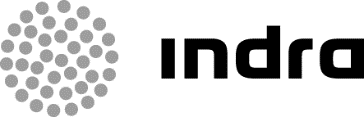 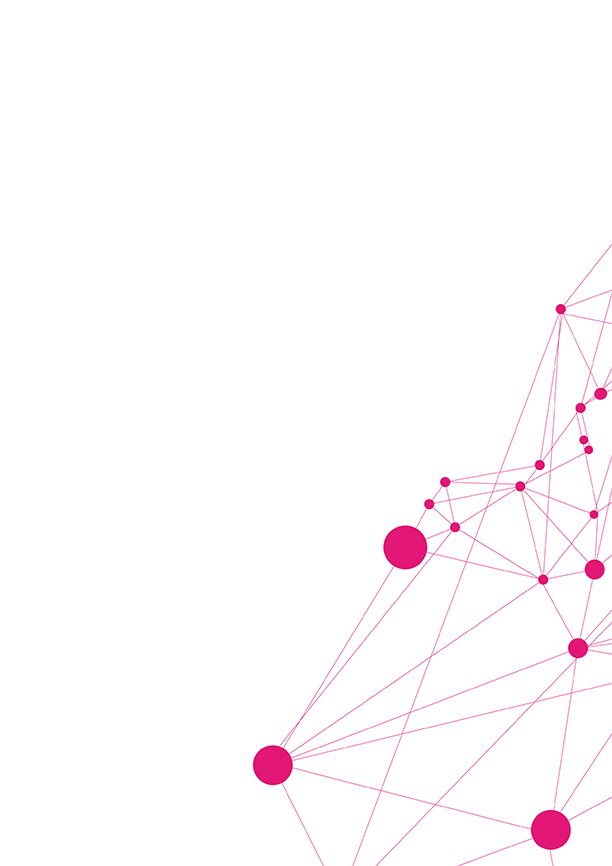 Junior developer Indra è una società globale di consulenza e tecnologia, leader in soluzioni e servizi ad alto valore aggiunto: operiamo in più di 140 paesi e contiamo su più di 34.000 professionisti di diverse nazionalità. Offriamo soluzioni e servizi per i settori di Infrastructure, Transport & Traffic, Public Administration & Healthcare, Security & Defence, Energy &Utilities, Electoral Process, Finance, Industry, Consumer Goods & Services, Media and Telecommunication. In Italia lavorano circa 700 professionisti presso le sedi di Roma, Milano, Napoli e Matera. Offriamo un portafoglio diversificato di soluzioni e competenze, in ambiti quali: Customer & Service Management, CRM, WEB application, infrastrutture Contact Center e Service Operation, Enterprise Management, Business Intelligence, ECM, ERP, Security.La risorsa, affiancata da un tutor aziendale, avrà la possibilità di utilizzare e accrescere le proprie competenze sui principali linguaggi di programmazione e tool per la gestione e l’analisi dei dati.Tra le attività/responsabilità principali:        Imparare a programmare in modo professionale, e secondo gli standard qualitativi  aziendali;         Utilizzare le principali tecnologie e linguaggi di programmazione;         Usare tool di reporting per l’analisi dei dati;         Apprendere ed applicare l’uso degli strumenti e delle procedure aziendali.Tra i principali requisiti:Laurea triennale in Ingegneria informatica  e dell'automazione o magistrale in ingegneria delle telecomunicazioni o Ingegneria informatica           Buona conoscenza della lingua inglese;          Gradita conoscenza della lingua spagnola.Competenze tecniche:         Buona conoscenza teorica dei sistemi informativi e dei Data Base.         Conoscenza base dei principali linguaggi di programmazione:         Es.C++, Java, .Net e C#.Competenze trasversali:         Capacità di lavoro in gruppo;         Attitudine al problem-solving;         Orientamento al raggiungimento degli obiettivi.Sede di lavoro: Napoli/MateraTipologia contrattuale: Stage retribuito o contratto di Apprendistato.Per conoscerci meglio ti invitiamo a visitare il nostro sito www.indracompany.com/it Per candidarvi potete inviare il vostro  CV a selezione@indracompany.com entro l’8 gennaio 2018  inserendo nella mail “Opportunità junior developer”